ПРОЕКТРОССИЙСКАЯ ФЕДЕРАЦИЯБЕЛГОРОДСКАЯ ОБЛАСТЬ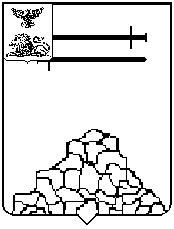 СОВЕТ ДЕПУТАТОВ ЯКОВЛЕВСКОГО ГОРОДСКОГО ОКРУГА( _________________заседание Совета депутатов первого созыва)РЕШЕНИЕ«____» _________ 2023 г.		                        	                               №____В соответствии с Бюджетным кодексом Российской Федерации, рассмотрев представленный администрацией Яковлевского городского округа отчет об исполнении бюджета Яковлевского городского округа за 2022 год, руководствуясь Уставом Яковлевского городского округа, Совет депутатов Яковлевского городского округа решил:1. Утвердить отчет об исполнении бюджета Яковлевского городского округа за 2022 год:по доходам в сумме 3 млрд. 369 млн. 910 тыс. 857 рублей;по расходам в сумме 3 млрд. 300 млн. 797 тыс. 150 рублей.Установить превышение доходов над расходами (профицит) бюджета Яковлевского городского округа за 2022 год в сумме                                                               69 млн. 113 тыс. 707 рублей (приложение 1).2. Утвердить поступление доходов по основным источникам в бюджет Яковлевского городского округа за 2022 год (приложение 2) и исполнение расходной части бюджета Яковлевского городского округа за 2022 год                    по разделам функциональной классификации (приложение 3).3. Утвердить исполнение бюджета дорожного фонда Яковлевского городского округа за 2022 год (приложение 4).4. Утвердить исполнение бюджета Яковлевского городского округа              за 2022 год по ведомственной структуре расходов бюджета (приложение 5).5. Настоящее решение вступает в силу со дня его официального опубликования.6. Контроль за выполнением настоящего решения возложить                            на постоянную комиссию Совета депутатов Яковлевского городского округа        по бюджету, финансам и налоговой политике (Нефедов М.Н.).Председатель Совета депутатовЯковлевского городского округа				                    С.Я. РожковаПриложение 1к распоряжению         Председателя Совета депутатов Яковлевского городского округаот «___»__________2023 года №_____Об исполнении бюджета Яковлевского городского округа за 2022 год